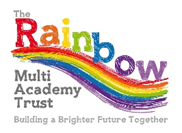 WANTED – NEW GOVERNORS What are we looking for? Our school Local Governing Body is made up of Governors from all walks of life and many come to us through a variety of routes and with a range of different backgrounds, skills and experiences, but they are all volunteers who work together for the benefit of the school and are the link between the school and the community it serves We want youWe are currently looking for 2 new Parent Governors and would be delighted to hear from anyone who has:• an interest in the performance of the school• a desire to contribute to and represent the community• an open and enquiring mind • the ability to look at issues objectively• the confidence to ask questions and join in debate• a willingness to listen and make informed judgements • the ability to work well with others • time to spare • a child or children currently attending the school If you match the above description, you may be the very person to become a Parent Governor at Penponds School.Everyone has something to offer and we want people from as many backgrounds and with as wide a range of interests as possible. What can we offer? • The opportunity to work with our team of governors and staff in improving our school • A sense of achievement in making a difference to our school • The pleasure of helping students reach their potential What is the Local Governing Body’s Role? The Local Governing Body of our school plays a key role in: • setting targets for raising standards of educational achievement• monitoring progress towards meeting these targets• supporting and challenging the performance of the headteacher A parent governor is not a delegate and does not speak 'on behalf' of the parent body. The role and responsibilities of parent governors are no different from those of the other governors.The Local Governing Body meets every half-term, the meetings are held in the evening and run for approximately 2 hours. The term of office is 4 years.As well as attending meetings governors are also asked to look at specific areas of the school’s work in more detail and report back to the Local Governing Body.To help support governors, everyone has access to further training to help build on existing skills or to develop new ones. If you are interested, please complete the attached form with a brief description about yourself and why you would like to join the Local Governing Body, and return this Sam Hassett, shassett@rainbowacademy.org.ukClosing date for applications midday Friday 18th March 2022.If successful the terms of office start on 31/03/2022 Depending on the number of applications there may be an election process, which will be advised in due course. 